SCREENING APPLICATION FORM PROCESS FLOWCheck if your name is on the list by clicking on Admission list under students in the UNN website- www.unn.edu.ngType www.unn.edu.ng at the browser tab, the page below preloads. 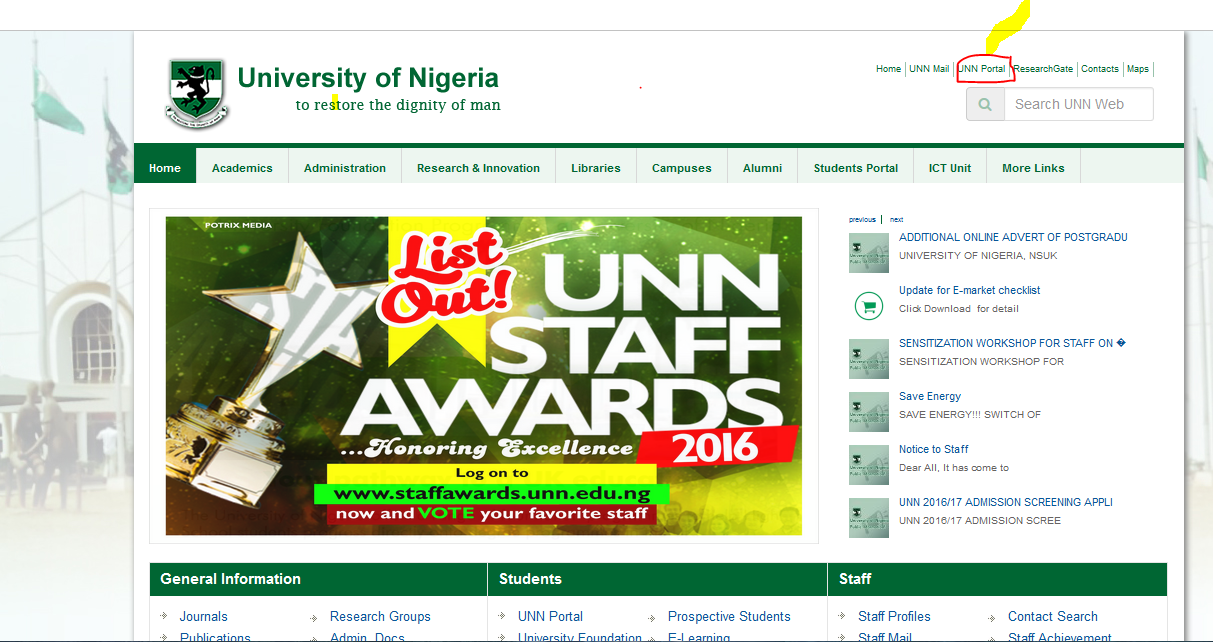 Click on UNN Portal link and the page below loads.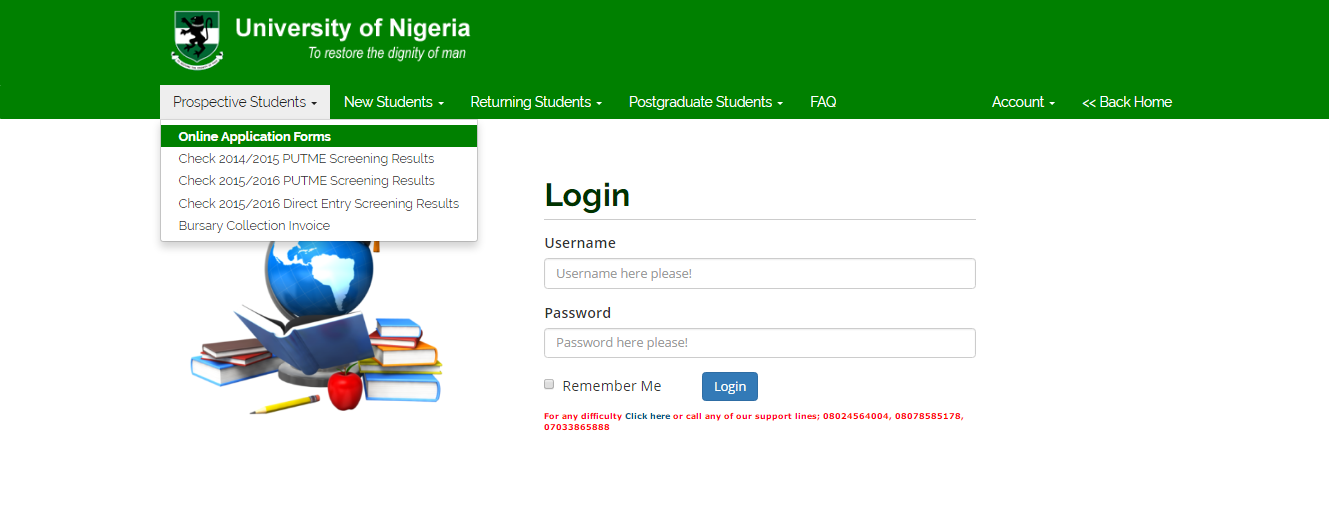 Click on Prospective Students menu and select Online Application Forms, the page below appears.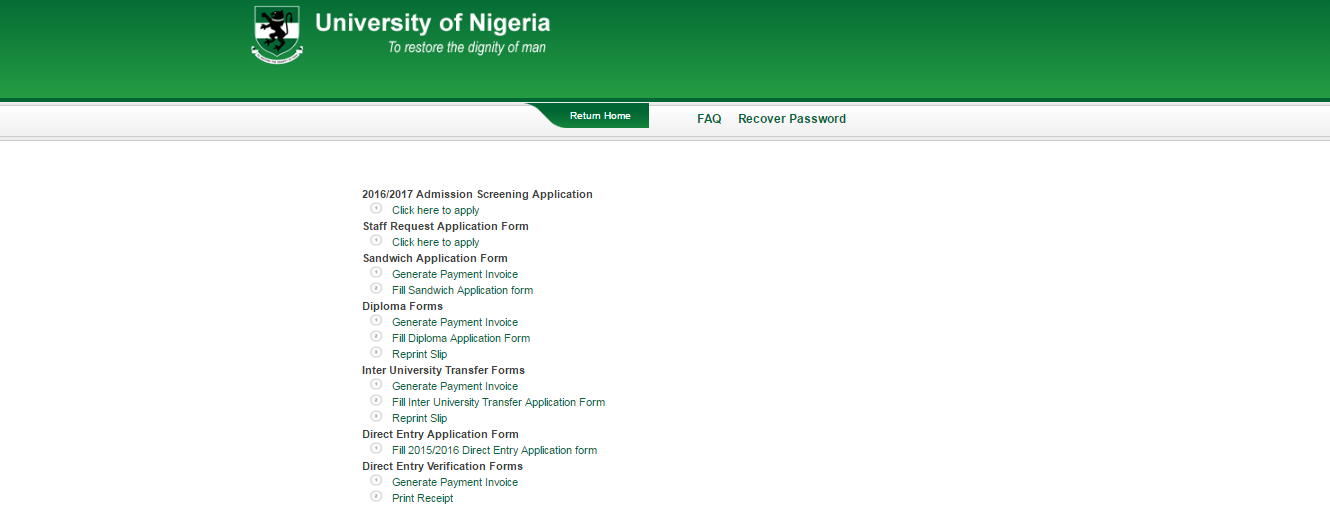 Click on Click Here to Apply  link under 2016/2017 Admission Screening Application menu, the page below appears.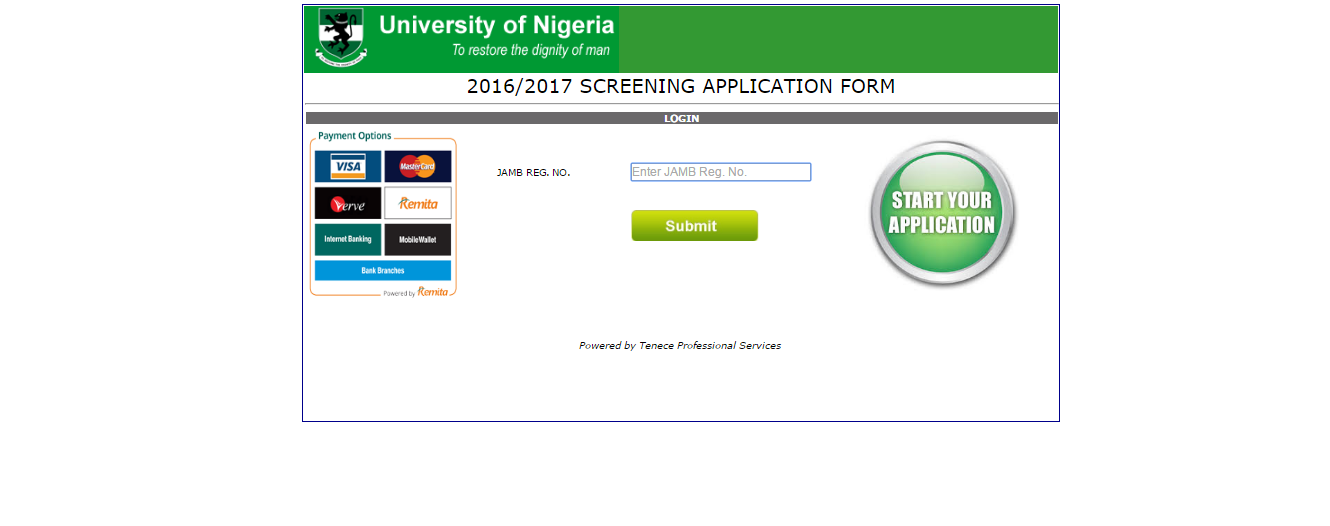 Type in the JAMB Registration Number and Click the Submit button, the page below appears.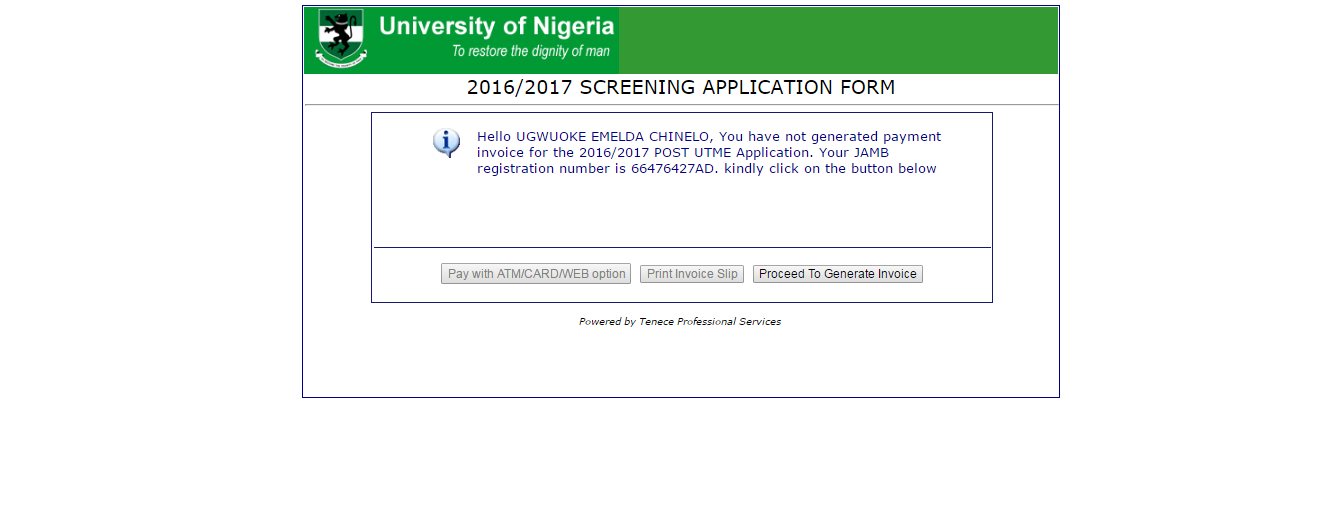 Click on Proceed to Generate Invoice button, the page below appears, Complete the form and Click the Submit button.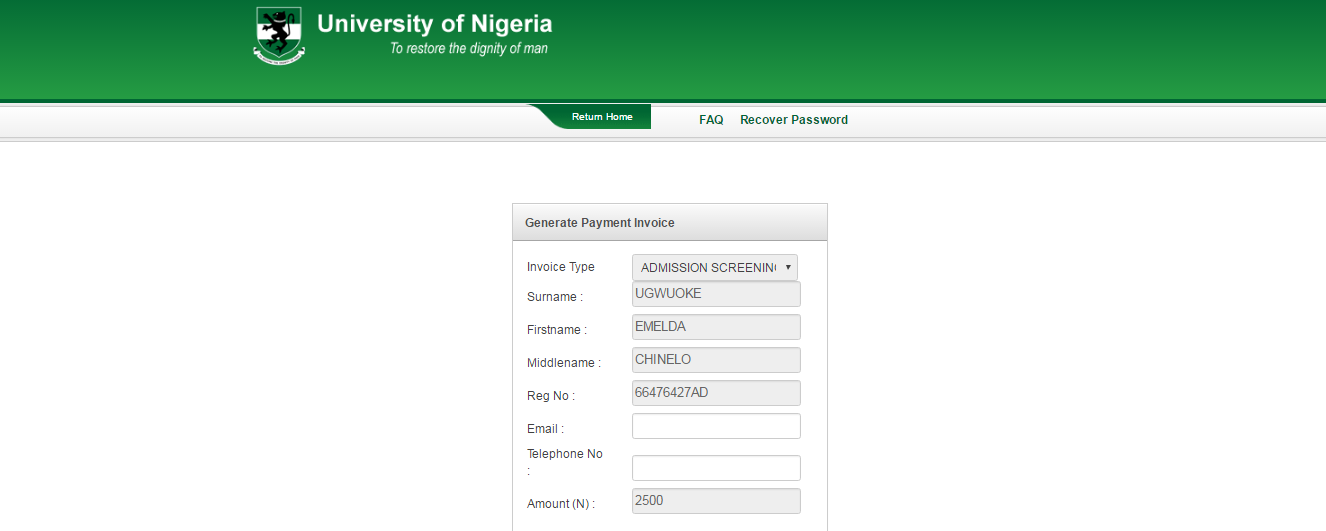 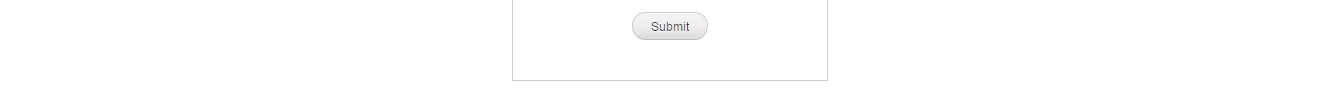 The page below appears showing the Payment invoice slip for printing and payment at the bank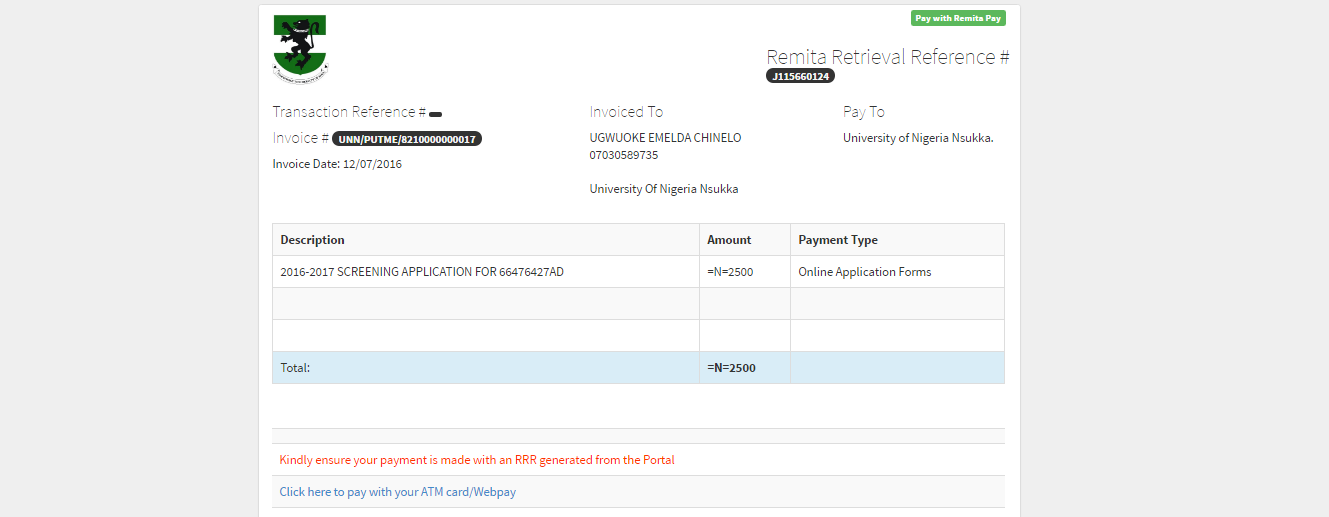 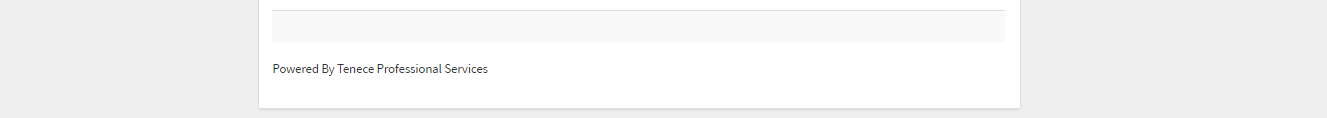 Click on Prospective Students menu and select Online Application Forms, the page below appears.Click on Click Here to Apply  link under 2016/2017 Admission Screening Application menu, the page below appears.Type in the JAMB Registration Number and click the Submit button, the page below appears.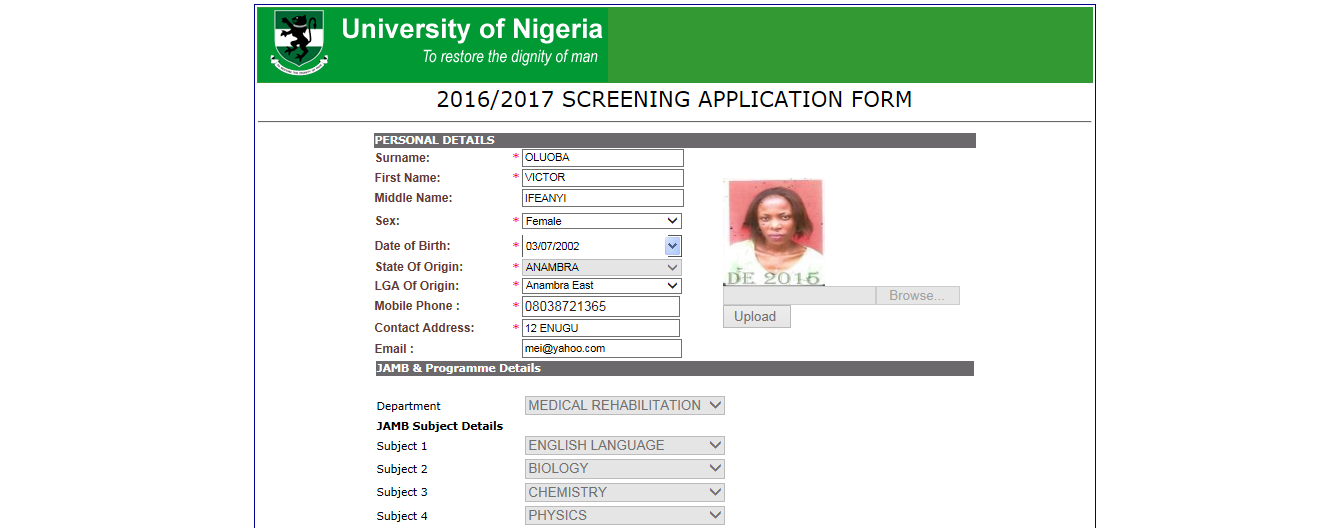 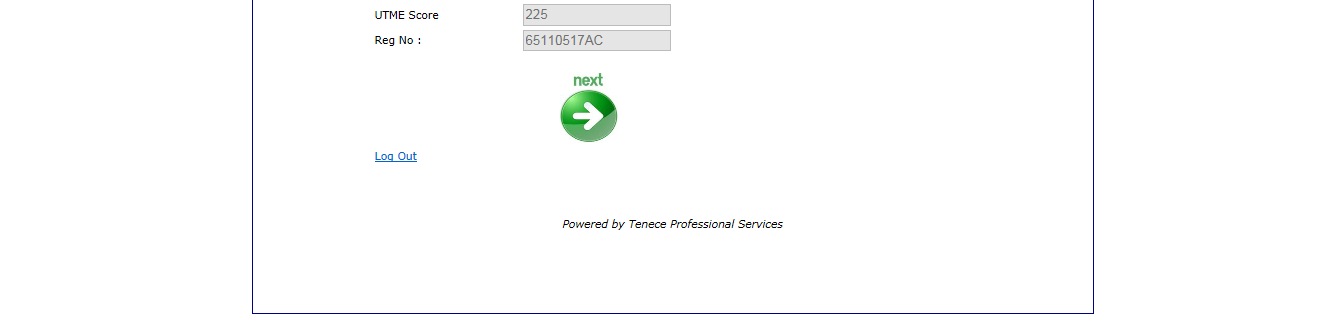 Complete the Form and Click Next button, the page below appears.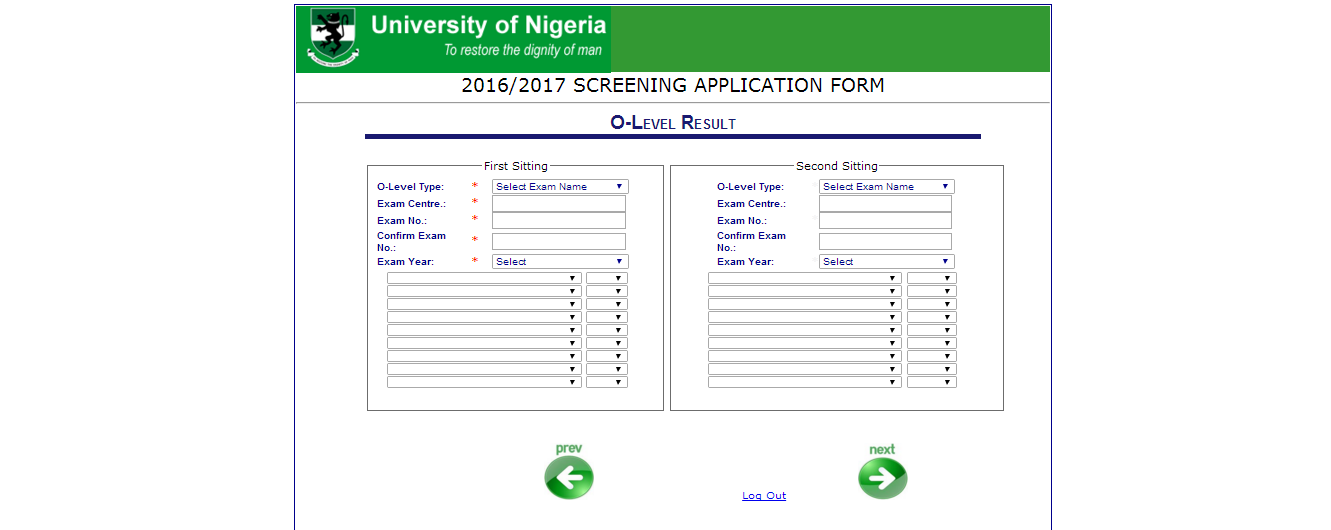 Complete the form, Select the Subject and the Grades then Click Next button, the page below appears.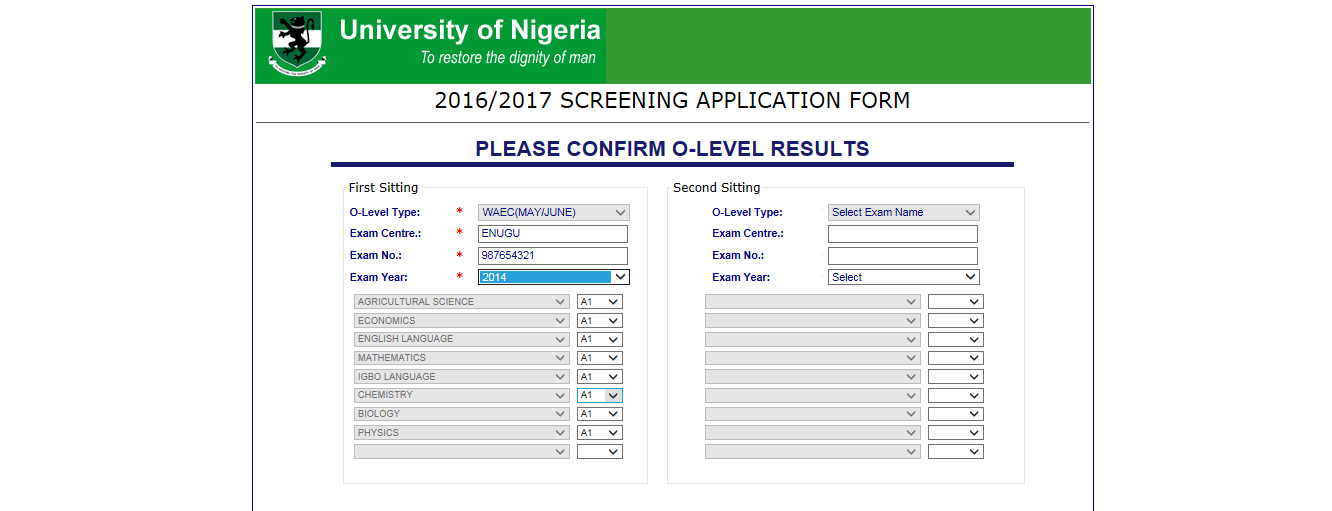 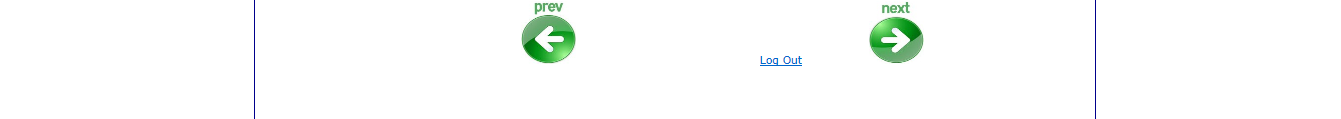 Reselect the Required Fields and Click the Next button, the page below appears.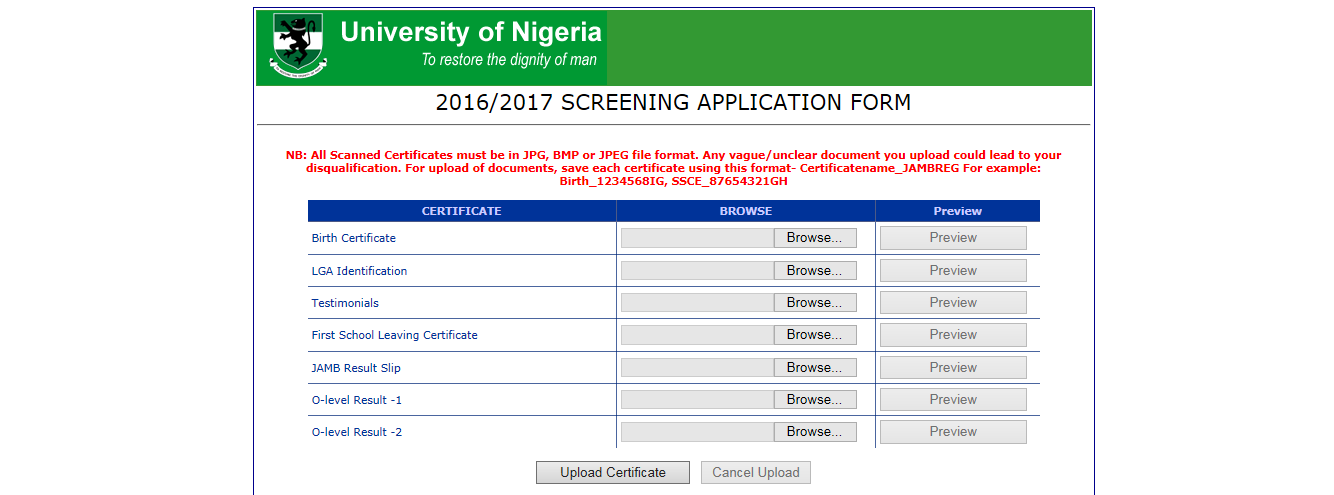 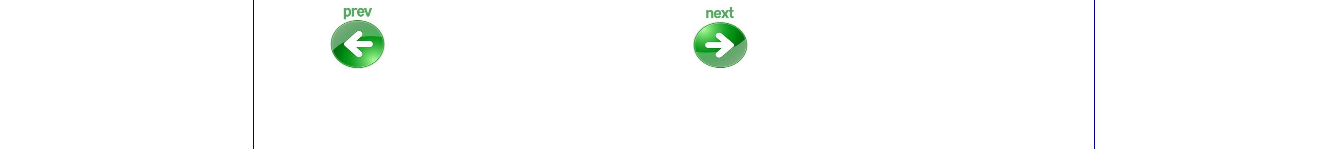 Click the Browse button to Browse for the Scanned Documents then Click the Upload Certificate Button, the page below appears showing a successful upload, Click the Next button.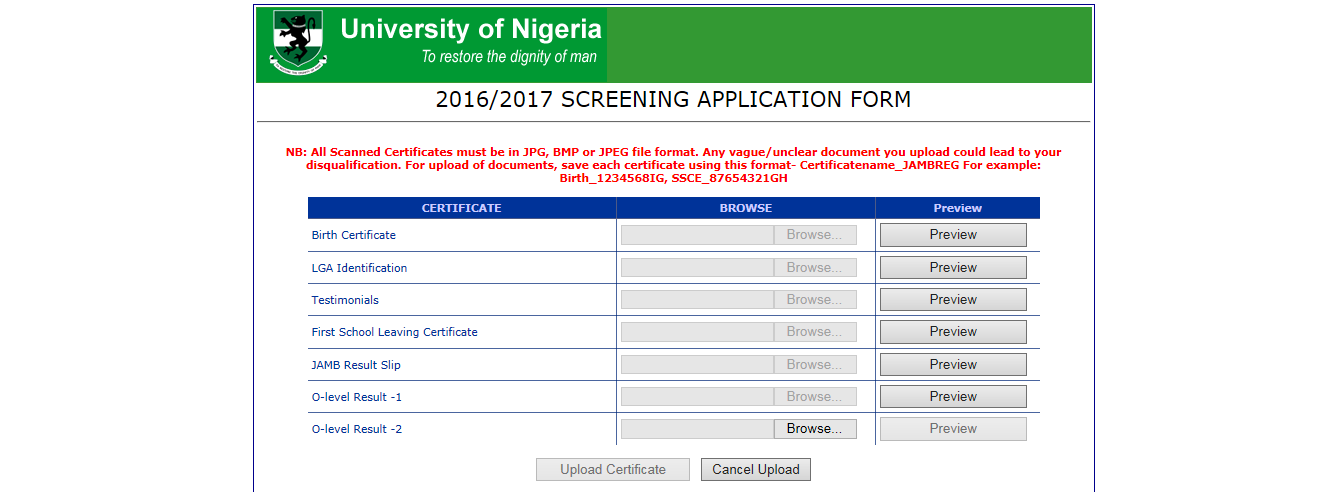 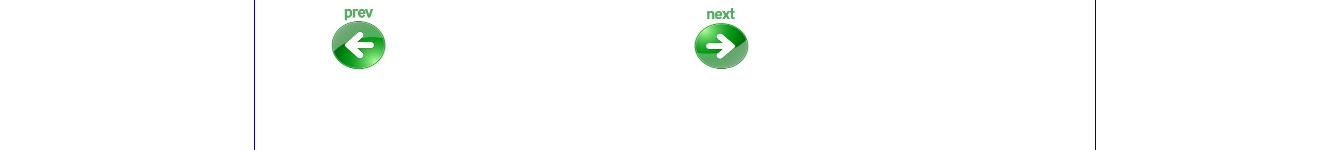 The page below appears showing the Completed Form for Confirmation, Select the Checkbox then Click the Submit button. 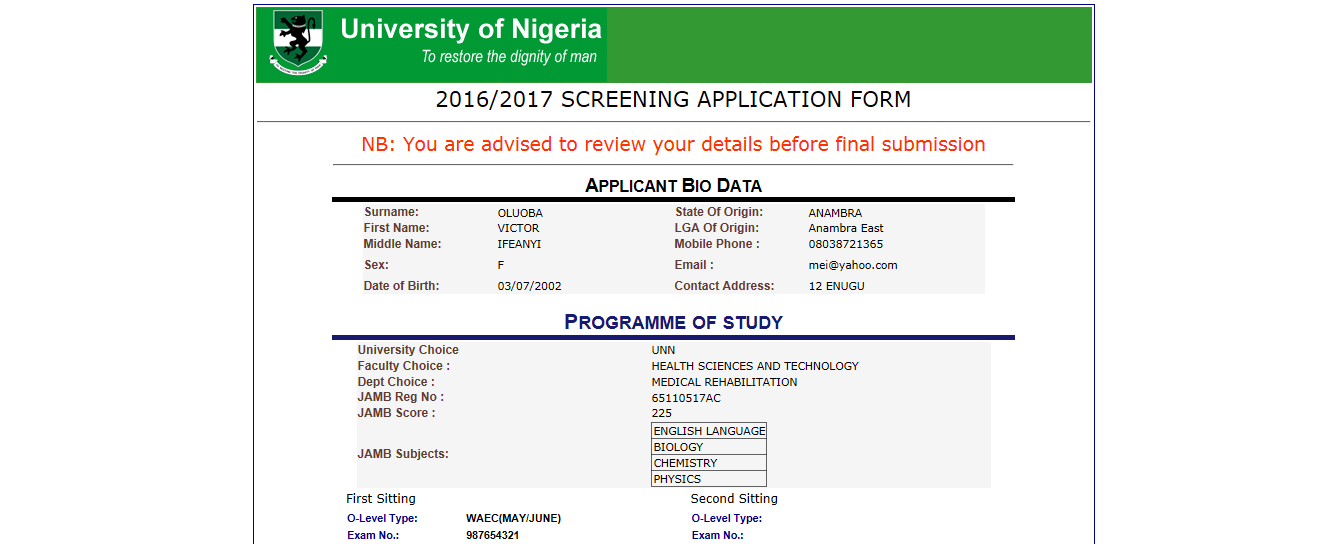 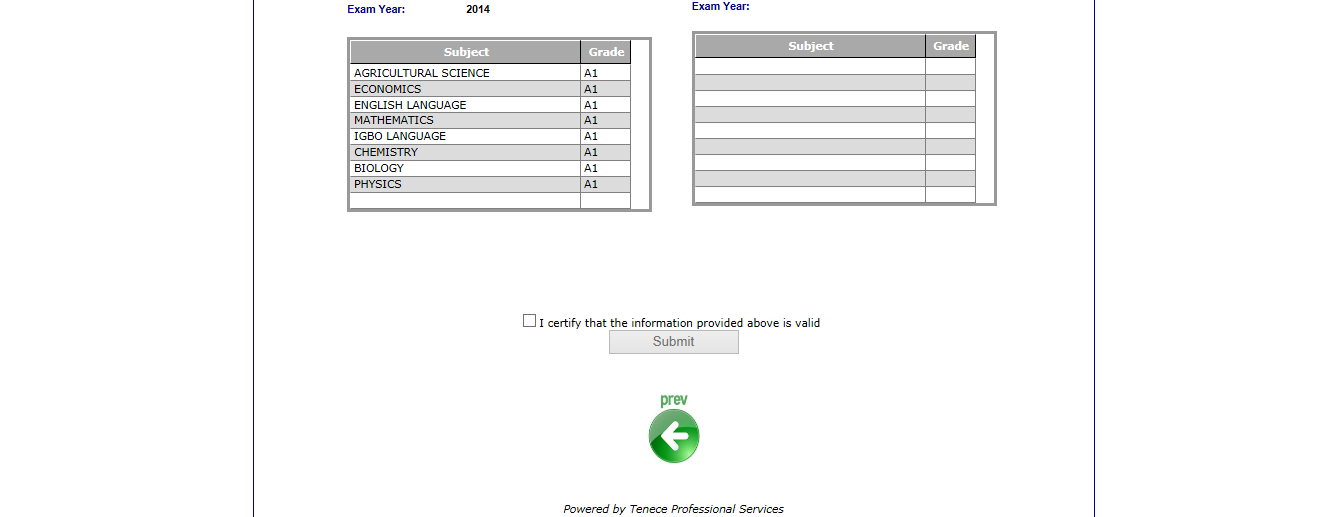 The page below appears showing the Completed Form  for Printing.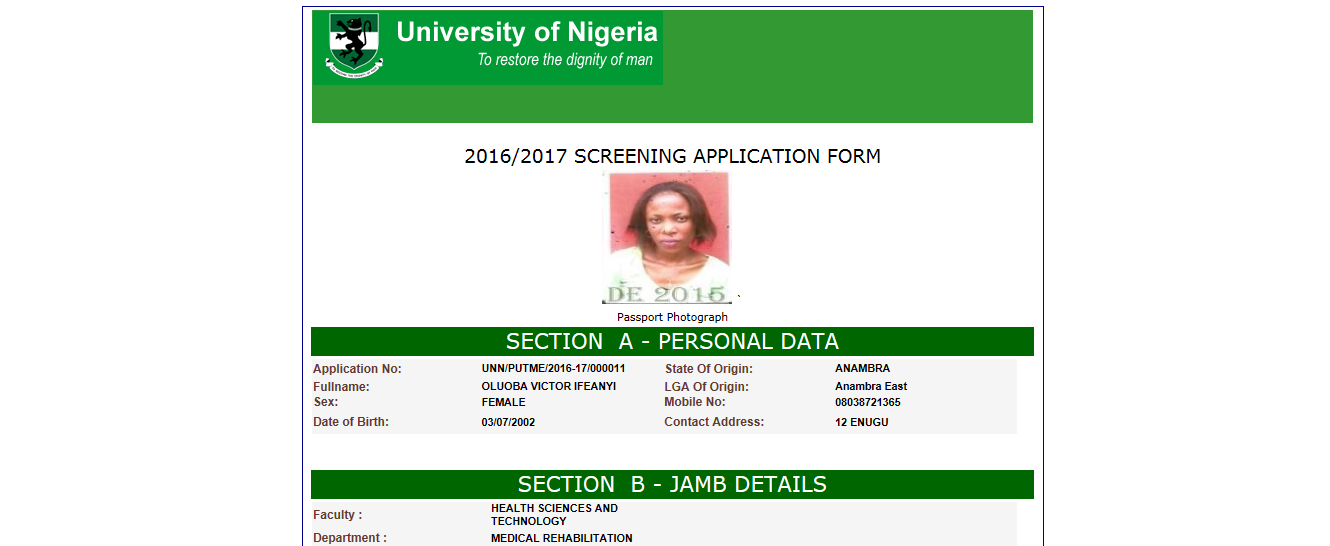 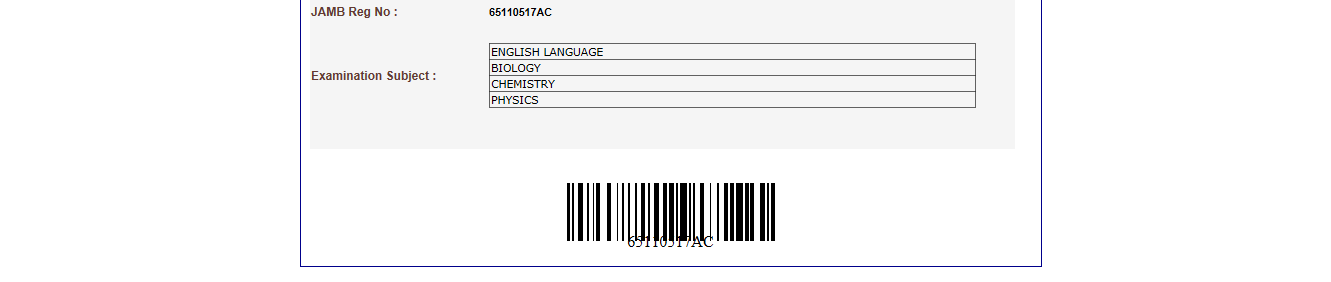 